LAGUNA BEACH RESORT & SPA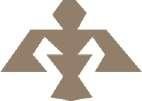 Bulgaria, Sozopol 8130, PO Box 49Reception: tel. +359(0)550 20 003, (0) 896 74 66 90e-mail: info@lagunabeachresort.net Web: www.lagunabeachresort.netAll Inclusive Description 2024MAIN RESTAURANT: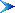 Breakfast 08:00 - 10:00Lunch	12:30 - 14:00Dinner	18:30 - 21:00Drinks, during breakfast in main restaurant: coffee, tea, milk, juices, mineral waterDrinks, during lunch and dinner in main restaurant: Bulgarian alcoholic and non-alcoholic drinks, water, juices, local draught beer & local wine, coffee, teaTheme dinners – two times per week (15th June – 31stAugust) and every day a culinary surprise;At lower occupancy (less than 20 people) board will be at the choice of the menu.SNACK BAR:10:00 – 12:00 – hot and cold sandwiches, cake, fruit.12:30 – 16:30 – pizza, cake, fruit, ice cream;POOL /COCKTAIL BAR:10:00 – 22:00 – a variety of Bulgarian alcoholic and non-alcoholic drinks, all inclusive alcoholic and non- alcoholic cocktails, local draught beer, local wine, coffee, tea.SPORTS ACTIVITIES & ANIMATION – ENTERTAINMENTSun beds, sun umbrellas, mattress on the beach (upon availability),Only guests booked all inclusive package can use 2 sun beds and 1 sun umbrella free of charge per unit on the beach in front of the hotel.Sun beds, sun umbrellas around the pool (upon availability), Towels for the pool - deposit requiredOutdoor swimming pool (with children area),Indoor swimming pool with Jacuzzi (heated till 16/06 and from 15/09)Six days a week daily entertainment program for children from 4 till 12 ys: (15th June – 31stAugust)Children`s playground, Kid`s RoomDarts, various games (backgammon, chess) Fitness area from Spa centerWi-Fi internet in common areas;Parking in front of the hotel for the guests of hotel (upon availability),SERVICES WITH ADDITIONAL PAYMENT:Any other services not specified in the list “included” Imported drinks, bottled wine & beerSafe deposit boxes at reception desk and rooms, laundry service. Telephone servicesSpa services & procedures!!!! Comment: Please note that some facilities may open later or close earlier, depending on weather conditions and occupancy of the complex.Restrictions may apply at the beginning and at the end of the season.